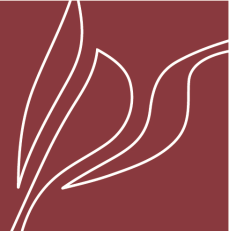 IEPIRKUMS  Automašīnu noma (operatīvais līzings) LPS vajadzībām(iepirkuma id. Nr.LPS/2018/02)Iepirkumu komisijas 20.03.2018.protokols Nr. LPS/2018/03/2Jautājums:Izskatot Iepirkuma Nolikumu un tehnisko specifikāciju par “Automašīnu noma (operatīvais līzings) LPS vajadzībām”, ID nr. LPS/2018/02, radās jautājums:Tehniskajā specifikācijā ir norādīts satiksmes uzraudzības sistēma, gājēju uzraudzības sistēma.  Vai tiks apstiprināts auto kā atbilstošs, ja automašīnai būs priekšējie un aizmugurējie parkošanās sensori?Atbilde:Pasūtītājs, izvirzot atšķirīgas prasības piegādājamām mašīnām, ir vēlējies nodrošināt, ka pirmai mašīnai ir tāds aprīkojums, kas mazina ne tikai materiālo zaudējumu iespējamu risku novietojot mašīnu stāvvietā,ko nodrošina parkošanās sensori, bet gan arī mazina sadursmes riskus mašīnai kustībā, ko nodrošina satiksmes un gājēju uzraudzības sistēmas.Ievērojot iepriekš minēto, auto nebūs atbilstošs Tehniskās specifikācijas prasībām, ja automašīnai būs tikai priekšējie un aizmugurējie parkošanās sensori.